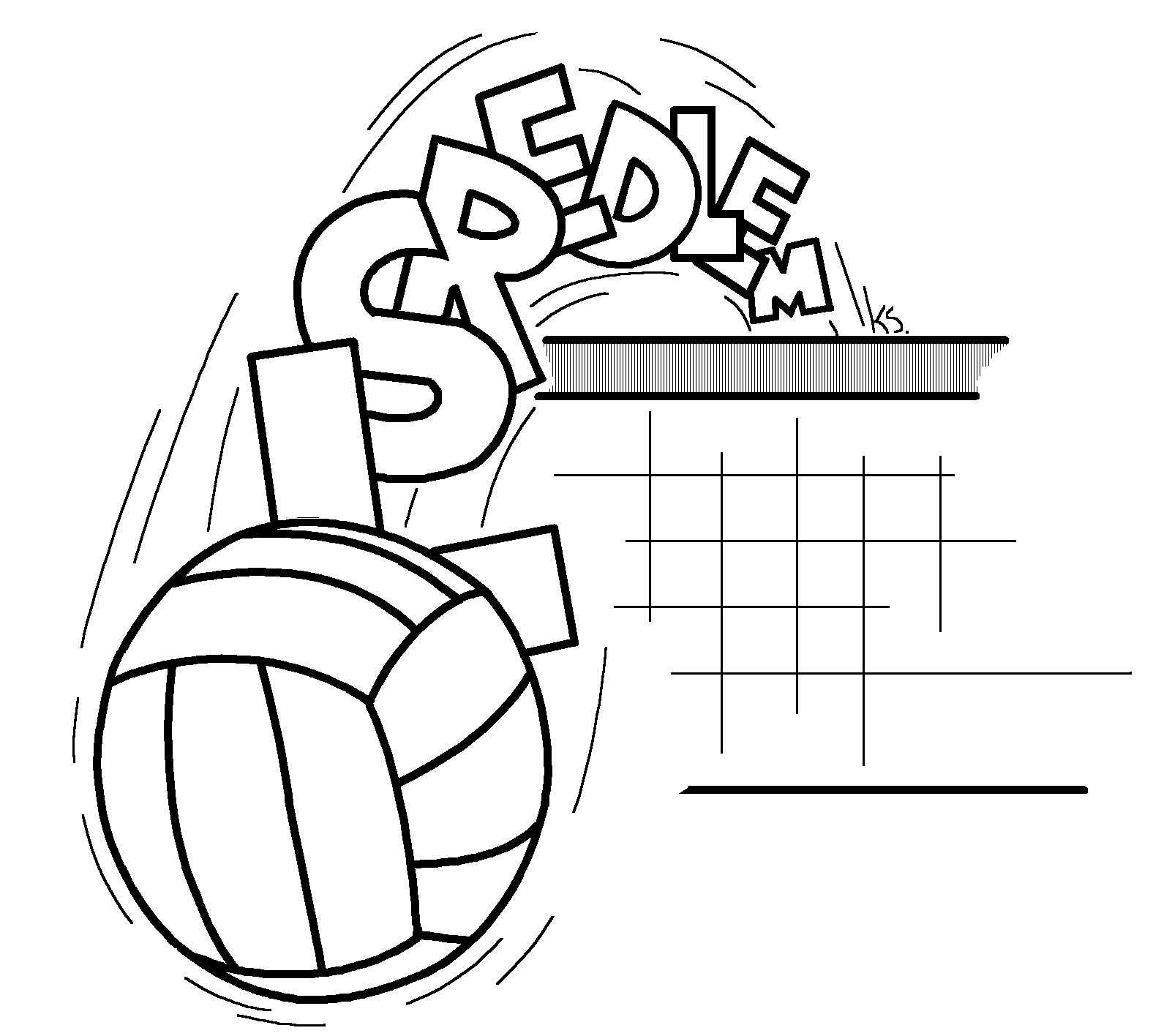 Informatie betreffende privacy wetgeving Volleybalclub OlsredlemIn het kader van de Algemene Verordening Gegevensbescherming willen wij als VC Olsredlem graag een aantal aspecten bevestigen. VC Olsredlem verwerkt jouw persoonsgegevens omdat je lid bent (geworden) van onze vereniging. Wij gebruiken die gegevens om: - Je lidmaatschap te registreren, en je (contributie) betalingen te regelen - Je te informeren over of uit te nodigen voor verenigingsactiviteiten - Je aan te melden bij de sportbond Nevobo - Nieuwsberichten te delen via facebook, locale media , website OlsredlemPersoonsgegevens die wij verwerken De gegevens die wij verwerken zijn: - Voor- en achternaam - Geslacht - Geboortedatum - Adresgegevens - Telefoonnummer (vast en/of mobiel) - E-mailadres - Pasfoto - Eventuele Teamfoto’s/ foto’s van verenigingsactiviteiten -  VOG (verklaring omtrent goed gedrag, indien van toepassing) Bijzondere persoonsgegevens en/of gevoelige persoonsgegevens Wij verwerken geen bijzondere persoonsgegevens en / of gevoelige persoonsgegevens. Bewaren We bewaren de persoonsgegevens : voor- en achternaam, foto’s (teamfoto’s en verenigingsactiviteiten) om de historie in kaart te brengen. Deze worden niet langer bewaard dan strikt noodzakelijk. Delen met derden Wij geven jouw gegevens niet aan derden zonder jouw uitdrukkelijke toestemming. We verplichten eventuele derden schriftelijk tot geheimhouding van jullie gegevens.  Gegevens inzien, aanpassen, verwijderen of een klacht indienen Je hebt het recht om ons te vragen welke gegevens we van je verwerken, als ze fout zijn aan te laten passen, of als je niet meer wilt dat we ze gebruiken ze te verwijderen. Als je hiervan gebruik wilt maken stuur dan een mailtje naar hagenspetra@hotmail.com dan maken we samen een afspraak om dit te bekijken. Als je een klacht hebt over de verwerking van jouw persoonsgegevens neem dan direct contact met ons op. Komen wij er samen niet uit dan heb je altijd het recht een klacht in te dienen bij de Autoriteit Persoonsgegevens. Foto’s Het kan voorkomen dat je op één van onze foto's op de website of op onze facebookpagina staat. Mocht je hier bezwaar tegen hebben dan kun je vragen je onherkenbaar te maken of je te verwijderen door een email te sturen naar: hagenspetra@hotmail.com Daarnaast kunnen we bij bijzondere activiteiten, zoals kampioenschap, jubileum enz, een foto naar lokale media sturen. Beveiliging VC Olsredlem vindt de bescherming van jouw gegevens belangrijk en neemt passende maatregelen om misbruik, verlies, onbevoegde toegang en ongewenste openbaarmaking te voorkomen. Als je denkt dat jouw gegevens niet goed beveiligd zijn of er aanwijzingen zijn van misbruik, neem dan contact met ons op via hagenspetra@hotmail.com Contactgegevens Als je vragen hebt over deze privacyverklaring, neem dan contact op via hagenspetra@hotmail.com